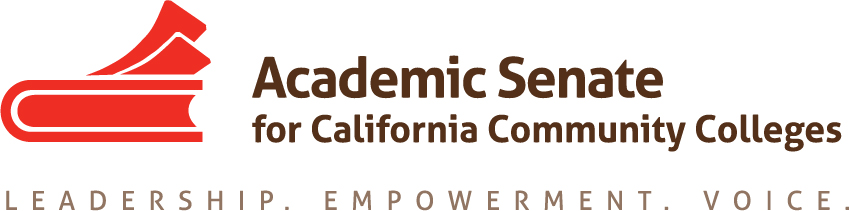 Faculty Leadership Development CommitteeThursday, January 16, 20203:00 p.m.—4:30 p.m.ZOOM INFO:Join from PC, Mac, Linux, iOS or Android: https://cccconfer.zoom.us/j/114369137Or iPhone one-tap (US Toll):  +16699006833,114369137#  or +16468769923,114369137# Or Telephone:Dial:    +1 669 900 6833 (US Toll)    +1 646 876 9923 (US Toll)    Meeting ID: 114 369 137    International numbers available: https://cccconfer.zoom.us/u/aGEiWLsl7Or Skype for Business (Lync):    SIP:114369137@lync.zoom.usAGENDARoll Call, Call to Order, and Agenda AdoptionMichelle Bean—ChairSam Foster—2nd ChairElizabeth Day Elizabeth ImhofChristy KarauLuke LaraMinutes Volunteer December Minutes Approval Shout Outs and AffirmationsEvaluating Professional Development ActivitiesStandard ASCCC Event Survey Tool Additional survey questions to suggest to Exec to add to event tool:What gender do you identify as? (need help with language and choices)What is your ethnicity? (do we provide choices—need help with this)How did you decide to attend this event? (choices: recommendation from another faculty, recommendation from a state senate leader, recommendation from a local senate leader, ASCCC website information, ASCCC email communication, administrator, other)Update the question about break-out sessions with the following:change top 5 (five) to top 2 (two)add "most impactful" (instead of "most useful")add question: "why most impactful"Faculty Leadership Academy New Academy Proposal—click hereNext steps: Develop a plan to implementationFaculty Leadership Institute draft due February 18—ideas for break-outs?Womyn’s Survey and Faculty of Color Intersectionality New Survey: Click here for possible additional questions to identify needs of faculty of color Professional organizations to send new survey: Puente, Umoja, A2MEND, APIHE, Latina Leadership Network, LGBTQ+ CC listserv, any others? Next steps Rostrum article: Christy Karau and Rebecca EikeyRostrum due date March 9Caucus StructureExecutive Committee feedback on suggested updates—click here for proposalCaucus Spring Plenary sessions moved and staggered Spring Plenary FLDC Fall 2019 SuggestionsSessions Approved by ExecutivePre-Resolutions due February 21—any suggestions?Faculty Hiring CriteriaSpring Plenary sessions assigned EDAC and S&P collaboration on Faculty Diversification Toolkit Module on January 22 to start brainstorming tools and topicsFLDC Charge from Exec: Model Hiring and Appointment Processes (ASCCC Exec Goals)Resolution Fall 2015 12.01: Training Module for Hiring to Meet Diverse Student NeedsCTE-NonCredit Institute Our Strong Workforce ChargeFLDC suggestions sent to CTE and Noncredit Chairs—click here to see ideasCollaborations UpdatesPuente and Umoja Directors working on data for TASSC Transfer paperUmoja/A2Mend Abdul Buul working with Elizabeth Imhof and Eileene Tejada on anti-racism Rostrum articleRostrum due date March 9Suggestion—to reach out to Umoja and Puente for Leadership Academy participantsAnnouncements CCCCO and ASCCC Faculty and Staff Diversity Symposium—March 19-20, 2020 in SacramentoDiversity Award due February 14Check for upcoming events at https://asccc.org/calendar/list/eventsTransfer Webinar—alignment of ADT and UC Pathways January 22Part Time Institute in Napa January 23-25Accreditation Institute in La Jolla February 21-22Area Meetings March 27 or 28Spring Plenary in Oakland April 16-18 Join Amazon Smile—find ASCCC FoundationApplication for Statewide Service Closing Comments and Reflections Next meeting: February 20 at 3:00—4:30 p.m.In-Progress and Completed Tasks reviewAny other final comments or suggestions?AdjournmentIn Progress:Womyn’s Survey—evaluation of data and next steps Rostrum articleAnti-Racism Rostrum article New Faculty Leadership Survey QuestionsCreating 2020 Leadership Academy Plan Caucus Structure revisionsCompleted Tasks:Rostrum article: Let’s Talk About Sex! And Gender, and Race, and Economic Disadvantage: Courageous Conversations About IntersectionalityRostrum article: Equitizing Merit and Fit: Establishing a Baseline UnderstandingCollaborations—chair meet with Puente directors on October 30, attended Umoja Education Summit October 31, CCC LGBTQIA+ Summit 2019 panelist Updated the FLDC charge/descriptionRostrum article: Convergence of Diversity and Equity: Guiding Principles for Hiring ProcessesA2Mend Collaboration—A2Mend board members presented at 2019 ASCCC Academic Academy Umoja/A2Mend—chair completed workgroup meetings for Black Student Report Card for CCCsWomyn’s Leadership Survey distributed in September